Year 2: Autumn 2 and Spring 1
Uses of Everyday Materials Year 2: Autumn 2 and Spring 1
Uses of Everyday Materials Year 2: Autumn 2 and Spring 1
Uses of Everyday Materials 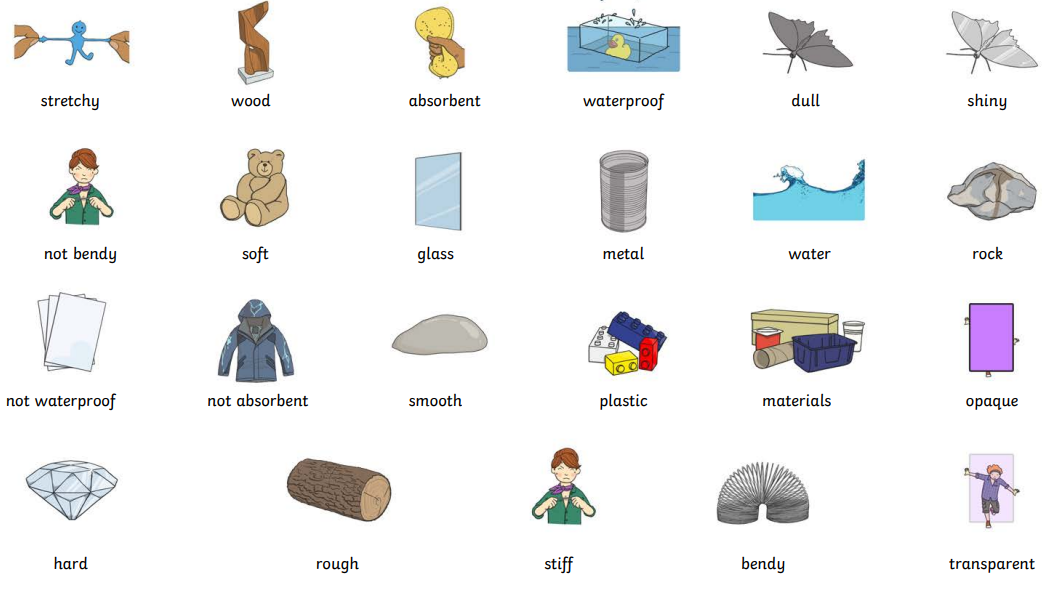 Vocabularyabsorbentroughstretchywaterproofelasticfabricsglassmetalnaturalwood What I already know:What I already know:What I already know:Year 1Distinguish between an object and the material from which it is made.Identify and name a variety of everyday materials, including wood, plastic, glass, metal, water, and rock.Describe the simple physical properties of a variety of everyday materials. Compare and group together a variety of everyday materials on the basis of their simple physical properties.Year 1Distinguish between an object and the material from which it is made.Identify and name a variety of everyday materials, including wood, plastic, glass, metal, water, and rock.Describe the simple physical properties of a variety of everyday materials. Compare and group together a variety of everyday materials on the basis of their simple physical properties.Year 1Distinguish between an object and the material from which it is made.Identify and name a variety of everyday materials, including wood, plastic, glass, metal, water, and rock.Describe the simple physical properties of a variety of everyday materials. Compare and group together a variety of everyday materials on the basis of their simple physical properties.What I will learn now:What I will learn now:What I will learn now:Year 2Identify how different, everyday materials are suited to a particular useCompare a variety of everyday materials, including wood, metal, plastic, glass, brick, rock, paper and cardboard Find out how the shapes of solid objects can be changed by squashing, bending, twisting and stretching.Key factsDifferent materials have different propertiesProperties describe what a material is like, for example: hard, strong, weak, flexibleMaterials are used for things based on their propertiesMetal can be used for coins, cans, cars and table legsWood can be used for matches, floors and furnitureDifferent materials can be used for the same thing, for example spoons can be made from plastic, wood or metal, but not normally glass.Key factsDifferent materials have different propertiesProperties describe what a material is like, for example: hard, strong, weak, flexibleMaterials are used for things based on their propertiesMetal can be used for coins, cans, cars and table legsWood can be used for matches, floors and furnitureDifferent materials can be used for the same thing, for example spoons can be made from plastic, wood or metal, but not normally glass.What I will learn next:What I will learn next:What I will learn next:Year 3 RocksCompare and group together different kinds of rocks on the basis of their appearance and simple physical properties. ForcesNotice that some forces need contact between two objects, but magnetic forces can act at a distance. Year 3 RocksCompare and group together different kinds of rocks on the basis of their appearance and simple physical properties. ForcesNotice that some forces need contact between two objects, but magnetic forces can act at a distance. Year 3 RocksCompare and group together different kinds of rocks on the basis of their appearance and simple physical properties. ForcesNotice that some forces need contact between two objects, but magnetic forces can act at a distance. 